Broj: 3 Su-67/2022-11Vinkovci, 20. listopada 2022.REZULTATI RADA OPĆINSKOG SUDA U VINKOVCIMA OD 1. SRPNJA 2022. DO 30. RUJNA 2022.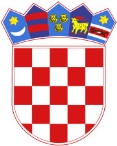         Republika Hrvatska Općinski sud u VinkovcimaTrg bana Josipa Šokčevića 17          32100 Vinkovci       OIB: 77561654785        Ured predsjednikaSudNeriješeno na početkuPrimljenoRiješenoNeriješeno na krajuCROpćinski sud u Vinkovcima916225612485923897,03                             Predsjednik suda                              Ivan Katičić